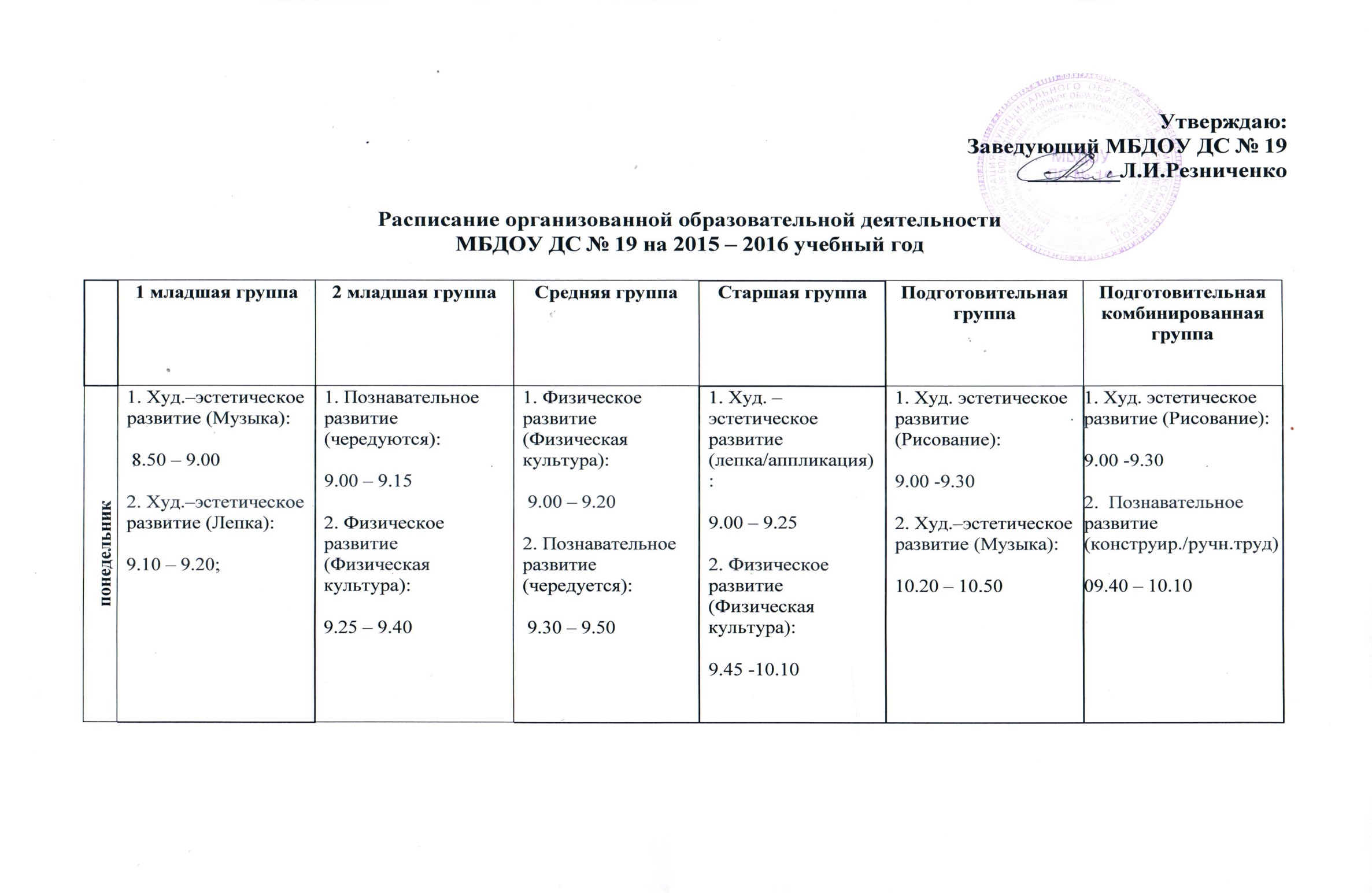 вторник1. Физическое развитие  (Физическая культура):8.50 – 9.002. Речевое развитие (развитие речи):9.10 – 9.20;  1. Худ.–эстетическое развитие (Музыка):9.00 – 9.152. Познавательное развитие (ФЭМП): 9.25 – 9.40   1. Познавательное развитие (ФЭМП):9.00 – 9.202. Худ.–эстетическое развитие (Музыка): 9.30 – 9.501. Познавательное развитие (ФЭМП):9.00 – 9.252. Худ. эстетическое развитие (Рисование): 9.35 – 10.003. Физическое развитие. Физическая культура (на  воздухе).1. Познание (ФЭМП):  9.00 -9.302. Физическое развитие  (Физическая культура): 9.55 -10.253. Познавательное развитие (конструирование/ручн. труд)10.30-11.001. Познание (ФЭМП):  9.00 -9.302. Речевое развитие (развитие речи): 9.40 -10.103. Физическое развитие  (Физическая культура):10.30-11.00среда1. Худ. – эстетическое развитие (музыка): 8.50 - 9.00; 2. Худ. – эстетическое развитие (Рисование):  9.10 – 9.20 3.Досуг.1. Речевое развитие (развитие речи/художественая лит-ра):9.00 – 9.152. Худ. эстетическое развитие (Рисование): 9.25 – 9.403. Досуг1.  Речевое развитие (развитие речи/художественная лит-ра):9.00 – 9.202. Физическое развитие  (Физическая культура): 9.30 – 9.503. Досуг 1. Худ. – эстетическое развитие (музыка):9.00 – 9.252. Познавательное развитие (конструирование) / Ручной труд: 9.35 – 10.003. Речевое развитие (Развитие речи):10.10 – 10.35Досуг1. Речевое развитие (худ. лит-ра):9.00 -9.30 2. Худ.- эстетическое развитие (Рисование): 9.40 -10.103. Физическое развитие  (Физическая культура):10.30 -11.004. Досуг1.Речевое развитие (худ. лит-ра): 9.00 -9.30 2. Худ. – эстетическое развитие (музыка): 9 .55 – 10.203. Физическое развитие. Физическая культура (на  воздухе).4. Досугчетверг1. Речевое развитие (Художественная лит-ра):8.50 – 9.002. Физическое развитие  (Физическая культура):9.10 – 9.20;  1. Худ.–эстетическое развитие(Лепка/Аппликация):   9.00 – 9.15 2. Физическое развитие  (Физическая культура):9.25 – 9.40
  1. Худ. – эстетическое развитие (музыка):  9.00 – 9.202. Худ. – эстетическое развитие (Рисование):  9.30 – 9.501. Познавательное развитие (ознак. с окруж.): 9.00 – 9.252. Физическое развитие (Физическая культура):9.50 – 10.153. Речевое развитие (худ. лит-ра):10.25-10.50 1. Познавательное развитие (ФЭМП):    9.00 -9.302. Худ. – эстетическое развитие (лепка/аппликация):9.40 -10.103. Худ. – эстетическое развитие (музыка): 10.20-10.50 1. Познавательное развитие (ФЭМП):    9.00 -9.302. Худ. – эстетическое развитие (лепка/аппликация): 9.40 -10.103. Физическое развитие (Физическая культура):15.30-16.00пятница1. Познавательное развитие (чередуется):8.50 – 9.00; 2. Физическое развитие. Физическая культура (на воздухе).1. Худ.–эстетическое развитие (Музыка):  9.00 – 9.152. Физическое развитие.  Физическая культура (на  воздухе). 1. Худ. – эстетическое развитие (лепка/аппликация):9.00 – 9.202. Физическое развитие.  Физическая культура (на  воздухе).1. Худ. – эстетическое развитие (Рисование):  9.00 – 9.252. Худ.–эстетическое развитие (Музыка): 9.35 – 10.001. Познавательное развитие:    9.00 - 9.30      2. Речевое развитие (развитие речи):9.40 -10.103. Физическое развитие. Физическая культура (на  воздухе).1. Познавательное развитие:    9.00 - 9.30          2.Худ. – эстетическое развитие (Рисование):   9.40 -10.103.  Худ. – эстетическое развитие (музыка): 10.20-10.50